 GRAMBLING STATE UNIVERSITY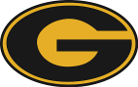 AUTHORIZED DRIVER’S LIST AS of June 14, 2024*Individuals not on this list ARE NOT authorized to drive for the University. Unauthorized drivers are subject to disciplinary action. NAME TRAINING DATE TRAINING RENEWAL DATE Abraham, Raymond12/07/202112/06/2024Azouz, Fernanda 09/21/2021 09/20/2024 
Barfield, Carnelia10/11/202311/10/2026Barnes III, Constantine03/25/202403/26/2027Bedford, Rory05/26/202305/27/2026Biswas, Anjan09/12/202209/11/2025Blakeney, Alan 05/26/2022 05/27/2025Boldes, Ivory 01/10/202401/11/2027Boston, Jimya 06/26/2022 06/25/2025 Bradley, Valencia06/16/202106/17/2024Brooks, Jaquel02/19/202402/22/2027Brown, Mary Meg03/16/202203/15/2025Bryant, Wayne 12/15/2021 12/14/2024 Burkes, Bobby08/08/202308/07/2026Byrd, Casey01/04/202201/04/2025Callier, Theodore08/09/202308/08/2026 Canty, Kecha01/17/202301/16/2026Carey, Shyrone05/01/202405/03/2027     Carr, Precious W. 09/10/202109/09/2024Coleman, Diana01/10/202401/10/20227Collins, Del Lee05/01/202405/03/2027Cherry, Jasmine03/05/202103/04/2024Damond, Kendall 01/26/2022 01/25/2025 Davis, Courtnei09/01/202208/30/2025Davis, Rachel03/22/202403/23/2027Davis, Rodrecas06/10/202106/11/2024Demery, Rodney 06/27/2022 06/26/2025 Dorsey, Waneene 10/09/2023 10/08/2026Douglas, Cathy 06/29/2021 06/28/2024 Douglas, Georgio 09/13/2022 09/12/2025 Douglas, Kanesha09/19/202209/18/2025Dunn, James12/09/202412/10/2027Ellis, Jay08/24/202208/23/2025Ellis, Rudolph05/18/2021	05/20/24Favors, Charlette 10/28/2021 10/27/2024 Fields, Becky12/12/202312/11/2026Fields, Tenasia01/23/202301/22/2026Gant, Chasity02/26/202402/25/2027Gardner, Tracy 11/08/2022 11/07/2025 Greene, Michael03/14/202203/13/2025Hamilton, Kenosha03/27/2024	03/26/2027Harper, Cordara08/30/202208/29/2025Hendrix, Michael06/29/202106/28/2024Herbst, Dean03/20/202403/22/2027Hester, Barry03/15/202403/16/2027Hill, Alfred01/03/202301/05/2026Hill, Sharondralyn 04/28/202304/28/2026Hines, Angela05/16/202205/19/2025Ismael, Chiniqua10/04/202310/04/2026Ismael, Nathan11/06/202311/05/2026Jackson, Jamie 01/23/202401/25/2027Jackson, Milton06/30/202106/29/2024Jackson, Sylvia01/10/202401/10/2027Jackson, Tiffany07/10/202307/09/2026James, Breanna06/30/202307/01/2026Johnson, Craig05/21/202405/21/2027Johnson, Raul12/12/202312/14/2026Johnson, Shalena05/01/202304/30/2026Jones, Bridgette06/25/202106/24/2024Khaliq, Abdul03/12/202203/21/2025Kim, Paul 04/28/202304/27/2026Lemelle, Martin Jr.05/29/20245/28/2027Lewis. Everette06/26/202306/25/2026Lilley, Samantha 09/11/2021 09/10/2024 Litolff, Edwin07/04/202207/07/2025Logan, Brandon 10/19/202310/18/2026Loyd, Lekicia05/11/202305/12/2026Lovell, Zebadiah11/29/202311/27/2026Mayfield, Janeicia 10/28/2021 10/27/2024 McNeal, Crystal05/19/202305/20/2026Mills, Destinee09/22/202209/21/2025Moses, Penya 02/18/2022 02/17/2025 Moss, Larry01/12/202401/12/2027Nash, Shelia02/16/202202/17/2025Neal, Jonathon08/30/202208/299/2025Nevels, Melvin B.02/07/2023	02/09/2026Noflin, Jr. George05/20/202105/19/2024Outley, Ketrick06/30/202106/29/2024Perry, Roderick 03/14/202403/15/2027Quillar, Lisa B.05/16/202305/15/2026Rhodes, Kenneth03/15/202403/16/2027Roberts, Destanie 03/07/2022 03/06/2025 Rodriguez, David03/15/20243/16/2027Roebuck, Nikole 11/11/2021 11/10/2024 Rollins, James E.05/01/202405/03/2027Ross, Chivas 12/05/2021 12/04/2024 Sapp, Amanda01/11/2023/01/11/2026Scott-Crowe, Katina12/14/202312/15/2026Scott, Trayvean 08/28/2021 08/27/2024 Seetala, Nadiu07/08/202207/09/2025Smiley, Ellen06/14/202106/13/2024Smith, Anaie06/14/202406/15/2026Smith, Jeremy05/01/202405/03/2027Smith, Kelsea10/06/202110/06/2024Stewart, Taylor08/20/202108/19/2024Stewart, Timothy08/26/202108/25/2024Tao, Ye 09/20/202309/19/2026 Taylor, Terrance12/06/202312/07/2026Thomas, Edwin06/20/202306/21/2027Tolliver, Daphne 03/30/2022 03/29/2025 Turner, Tundra05/31/202305/29/2026Walker, Devarus9/21/202209/22/2024Walker, Erin06/10/202106/11/2024Walker, LaToya05/09/202305/08/2026Walton, Connie06/28/202106/29/2024Warren, Derrick V. 10/27/202310/28/2026Washington, Thaddeus03/27/202403/29/2027Wilkins, Donna 05/19/2022 05/18/2025 Williams, Adarian 11/03/2021 11/02/2024 Williams, Bridgette10/26/202310/27/2026Williams, Johnnie S.03/21/202403/29/2027Winzer, Tiffany01/05/202301/06/2026Joseph, Wright01/10/202401/11/2027Yang, Haeyeon06/29/202206/28/2025